Stephanie Stebich Director of the American Art Museum Begins with a confession - I always loved the CorcoranWhat did they do well ? Always looking- at what they did well, it was much loved. 300 works came our way from the Corcoran. We think there are a lot of similarities between the Corcoran and SAAM - I got a model of the building.. it is in my office. American VoicesTrends - Lonnie Bunch III is the director. A fools Errand, creating the African American History Museum in the age of Bush, Obama & Trump. Our job is to make sure we are not only visited, venerated and valued but that we have Impact and relevance. What are we doing today that is important in the lives of our citizens. SAAM- The National Portrait Gallery & the RenwickRenwick is based on the Louve. The National Portrait and American Art Museum was the old patent office. These are the largest of the Smithsonian art museums – with the largest budget and collections 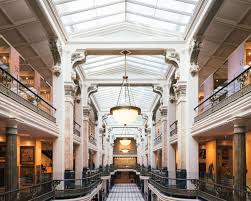 Where will American Art Take you?Electronic superhighway - 51 states – 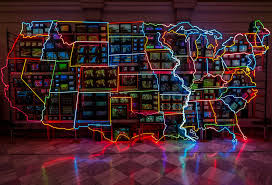 Albert Bierstadt - Among the Sierra Nevada - the American landscape is the root of our artists. A German artist who was one of the explorer artists. All expirations included artists. Once they found out the beauty of American landscape it changed perception of America.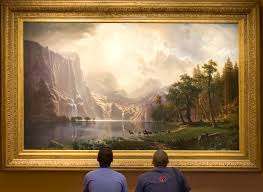 Large landscapes are the showstoppers.Alma Thomas (1891-1978) we have over 78 of her works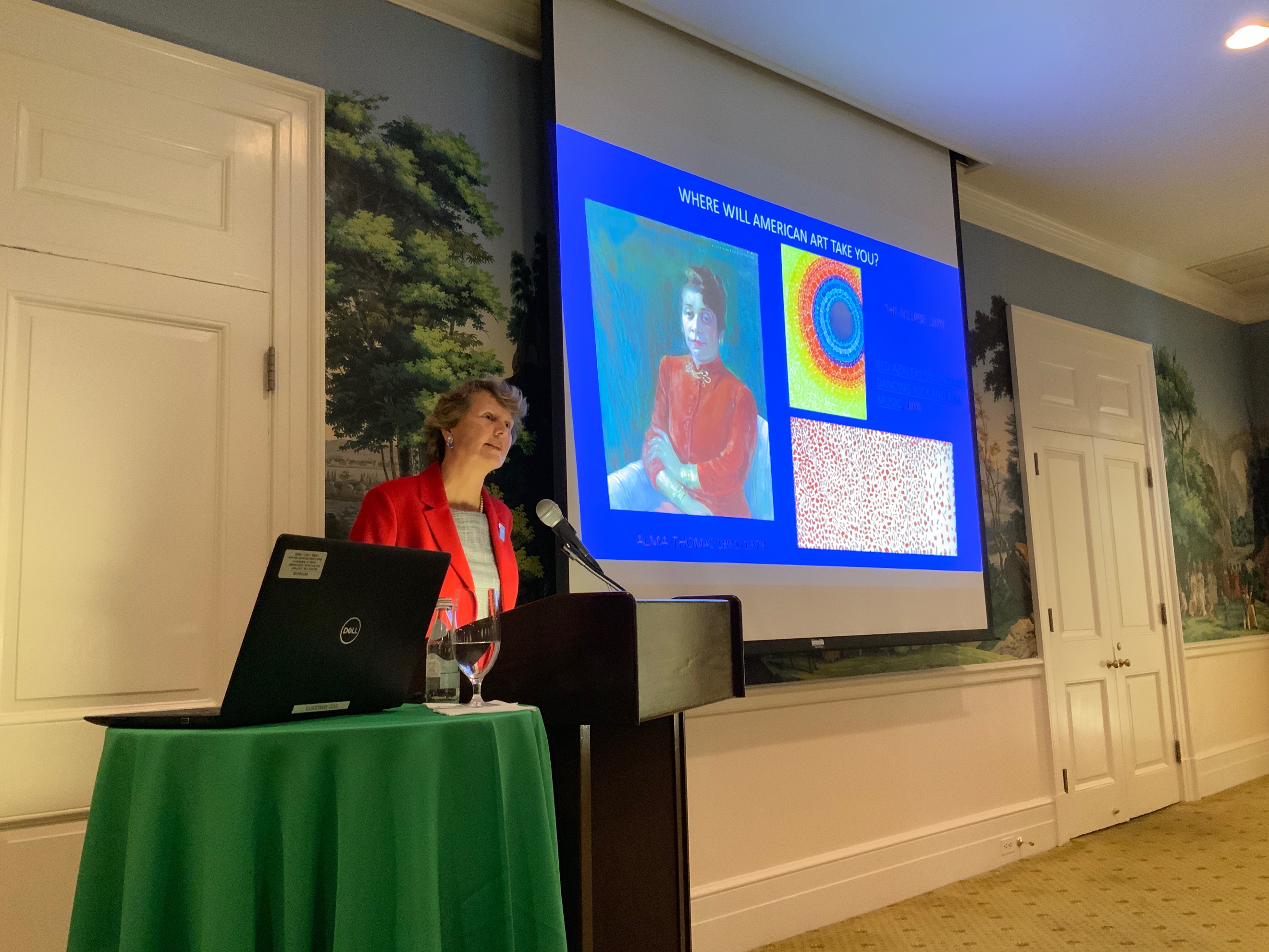 Washington Color School  Morris Lewis & Martin Puryear - their first exposition in the CorcoranSAAM has 13 curators. Recent purchases includeWilliam Wiley - over 4 dozen piecesBarbara Chase Verbot - knitted skirts, Zanzibar WestSeth Gould - CofferMiguel Luciano - Puerto Rican American. Plantain.. Pure PlantaniumRadiator - Doho sup Active policy of buying - mid tier career artistsGood news – is that people are coming.Visitor Count SAAMFY182/1 Million Visits compared to FY18 1.2Open 364 days a year til 7 am.  Renwick FY18 - 795,00 < FY17 371,000 Visit Over 50% are repeat visitorsBring a child... they will become lifelong art loversPeggy Guggenheim -Sara Roby - gave her entire collection to SAAMA Pittsburgh heiress She hated Jackson Pollack (called him a “dripper”So she collected art.Edwards Hopper - 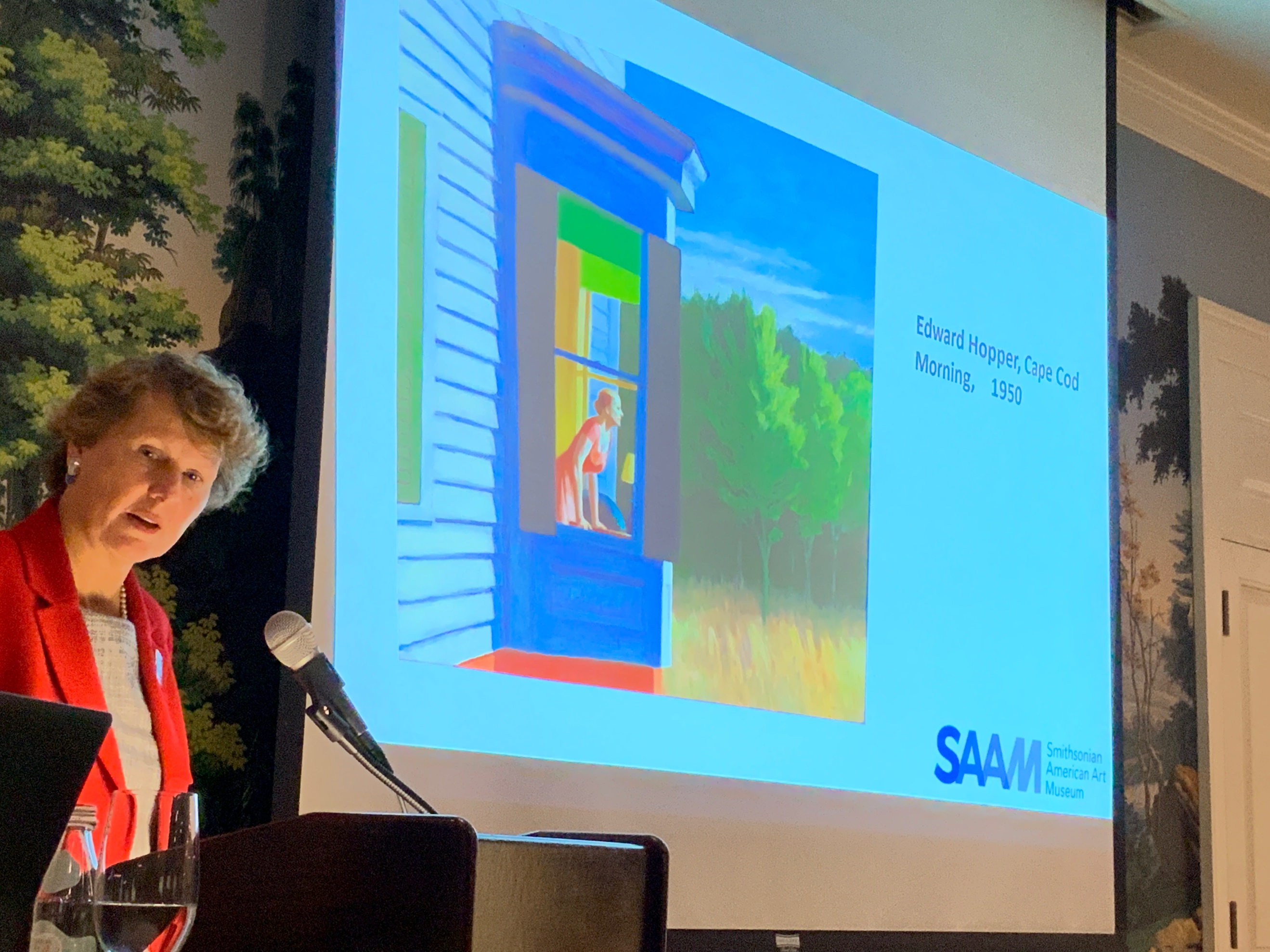 She advocated for women artistsAdopting new technology Scan on art - that you can use your mobile phone to get info.No Spectators - The Art of Burning Man - March 30-Sept 16, 2018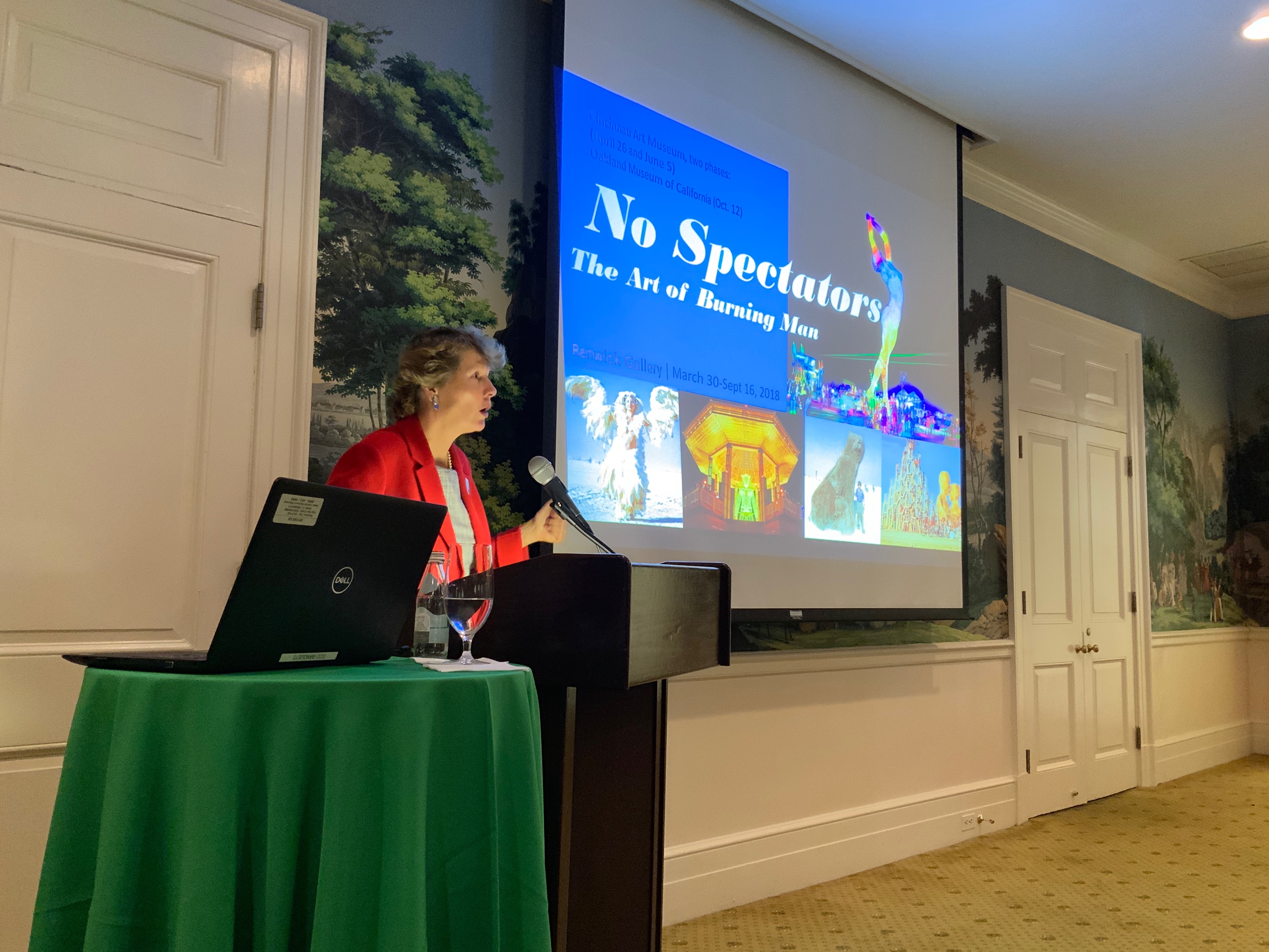 That’s me next to the bear made out of 10,000 penniesWhat SAAM has going on:Bill Traylor - Art of Bill Traylor  - publishingDance partiesSAAM Fellows - Art Bites - ted talks by the fellows on the CollectionEducation K-12 - We teach American Art to American kids abroad - my staff teaches class online. Paid by the Dept of DefenseCollecting with other Smithsonian - Joint acquisitions – a new trend.  American Women’s History InitiativeMaya Lin - Sculptor and Architectural Designer 5 year launch to expositions, catalogs and retrospectivesMuriel Siebert- Financier Vera Rubin - Astronomer We are looking to amplify women’s voices 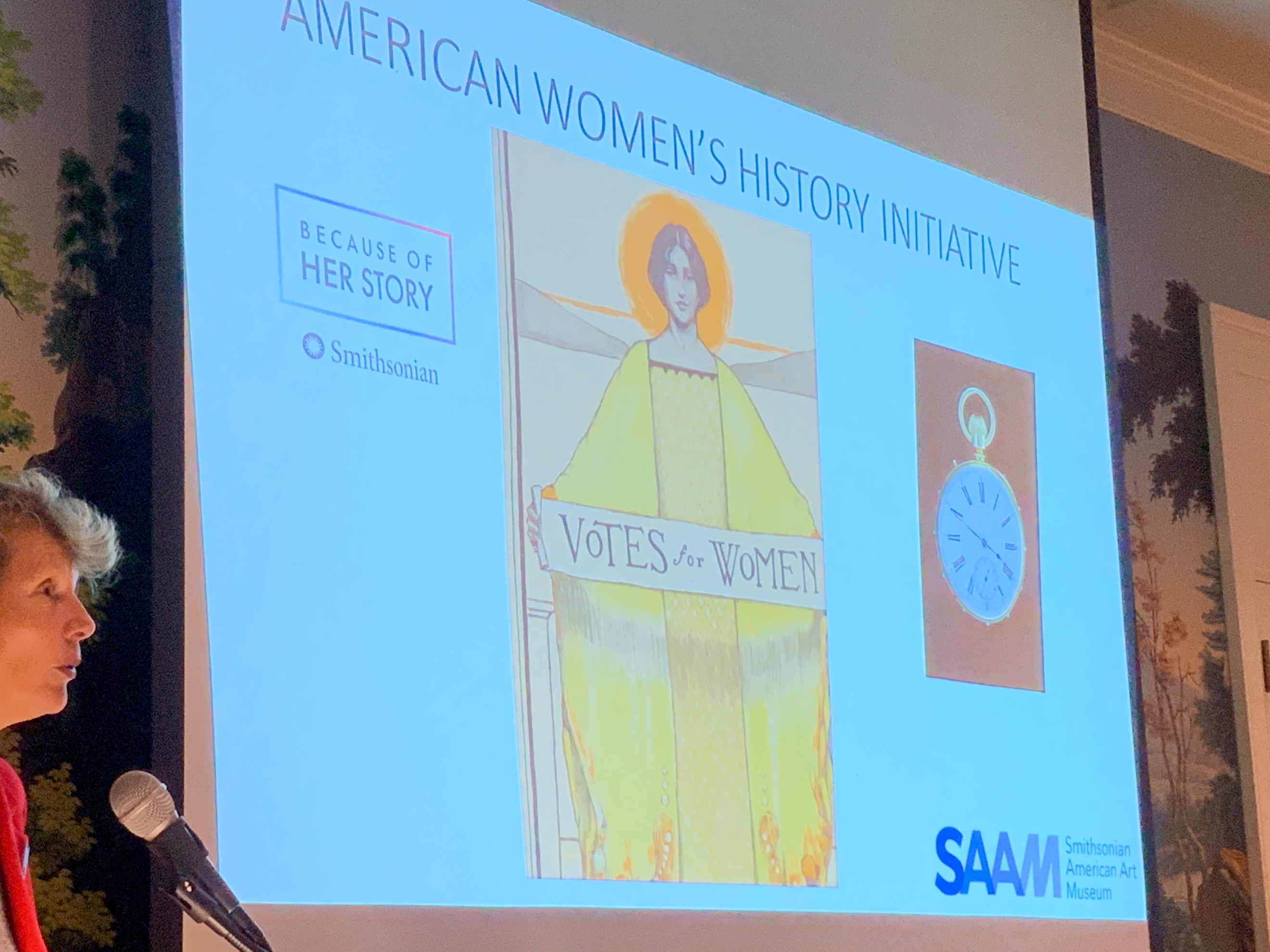 Helen Keller’s Watch - retrofitted so she can We have an upcoming work = in the American History Museum - GirlhoodNew book is coming out... 100 works, created by women Women’s Initiative There is a portal - you can get on and find out more about things and get their emails. Here is the link: https://womenshistory.si.edu/